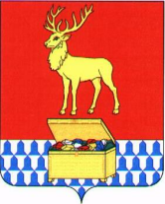 Администрация муниципального района «Каларский район»РАСПОРЯЖЕНИЕ          11 декабря 2020 года					  			№ 527-рc. ЧараО внесении изменений в распоряжение администрации муниципального района «Каларский район» от 11 декабря 2019 года № 527-р «Об утверждении Плана  проверок подведомственных учреждений по соблюдению трудового законодательства и иных нормативных правовых актов, содержащих нормы трудового права на 2020 год»Руководствуясь ст. 15 Устава муниципального района «Каларский район» в связи с возникшей необходимостью:  Внести в План проверок подведомственных учреждений по соблюдению трудового законодательства и иных нормативных правовых актов, содержащих нормы трудового права на 2020 год,  - в позиции 4 в графе «Вид проверки» слово «выездная» заменить на слово «документарная», в графе «Срок проверки» слово «июль» заменить на слово «декабрь».Контроль за исполнением настоящего распоряжения возложить на заместителя руководителя администрации муниципального района «Каларский район» - председателя комитета социального развития Рошкову С.Л. Глава муниципального района «Каларский район»     							       П.В. РомановУТВЕРЖДЁНраспоряжением администрациимуниципального района«Каларский  район»от       ноября 2020 года №       -р  ПЛАНпроведения проверок подведомственных учреждений по соблюдению трудового законодательства и иных нормативных правовых актов, содержащих нормы трудового права на 2020 год№ п/п.Наименование организацииЮридический адрес организацииВид проверкиСрок проведения1МОУ Куандинская ЦБКаларский район, с. Куанда, ул. Энтузиастов,7документарнаямарт2020 года2МУДОД Куандинская школа искусствКаларский район, с. Куанда, ул. Советская,10документарнаяиюнь2020 года3МОУ Куандинская СОШИ №4Каларский район, с. Куанда, ул. Энтузиастов,4выезднаяиюль 2020 года4МДОУ Куандинский детский сад «Рябинка»Каларский район, с. Куанда, ул. Энтузиастов,7документарнаядекабрь2020 года5МУК Каларская МЦБКаларский район, с. Чара, ул. Лесная,2выезднаяноябрь2020 года